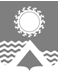 АДМИНИСТРАЦИЯ СВЕТЛОГОРСКОГО СЕЛЬСОВЕТА  ТУРУХАНСКОГО РАЙОНА КРАСНОЯРСКОГО КРАЯР А С П О Р Я Ж Е Н И Еп. Светлогорск20.04.2018                                                                                                                                            №43-РВ соответствии с ч. 7 ст. 39 Федерального закона от 5 апреля 2013г. №44-ФЗ "О контрактной системе в сфере закупок товаров, работ, услуг для обеспечения государственных и муниципальных нужд", в целях обеспечения осуществления закупок товаров, работ, услуг для нужд администрации Светлогорского сельсовета Туруханского района Красноярского края, а также эффективного использования средств краевого и местного бюджета,1. На время отпуска председателя единой комиссии по осуществлению закупок товаров, работ, услуг для нужд администрации Светлогорского сельсовета Туруханского района Красноярского края, состав которой утвержден Распоряжением администрации Светлогорского сельсовета Туруханского района Красноярского края от 18.04.2016г. №25-Р (в ред. Распоряжения администрации Светлогорского сельсовета Туруханского района Красноярского края от 17.01.2018г. №08-Р) (далее – Единая комиссия), Кришталюк Альбины Калимулловны с «19» апреля 2018г. по «15» мая 2018г., назначить председателем Единой комиссии - Цветкову Ларису Викторовну – документоведа администрации Светлогорского сельсовета.2. Контроль за выполнением настоящего распоряжения оставляю за собой.Исполняющая обязанностиГлавы Светлогорского сельсовета                                                                                   К.С. ПольшинаО замене члена единой комиссии по осуществлению закупок товаров, работ, услуг для нужд администрации Светлогорского сельсовета Туруханского района Красноярского края